EL COMITÉ DE NORMAS DEL BANCO CENTRAL DE RESERVA DE EL SALVADOR, 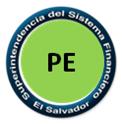 CONSIDERANDO:Que mediante el Decreto Legislativo No. 927, de fecha 20 de diciembre de 1996, publicado en el Diario Oficial No. 243, Tomo No. 333, del 23 del mismo mes y año, se emitió la Ley del Sistema de Ahorro para Pensiones.Que el artículo 5 de la Ley del Sistema de Ahorro para Pensiones establece que toda persona deberá elegir, individual y libremente la Institución Administradora a la cual desee afiliarse mediante la suscripción de un contrato y la apertura de una Cuenta Individual de Ahorro para Pensiones. Que el artículo 19 de la Ley del Sistema de Ahorro para Pensiones establece que las cotizaciones deberán ser declaradas y pagadas por el empleador, el trabajador independiente o la entidad pagadora de subsidios de incapacidad por enfermedad, según corresponda, en la Institución Administradora en que se encuentre afiliado cada trabajador. Que dentro del proceso de pago de cotizaciones pueden existir errores en el traslado y pago de las mismas a otra Institución Administradora de Fondos de Pensiones o Institutos Previsionales Públicos correspondiente a trabajadores que no cuentan con relación de afiliación con las respectivas instituciones, por lo cual es necesario establecer un procedimiento que garantice el traslado de los fondos a la Institución Previsional en donde efectivamente se encuentran afiliados. Que mediante Decreto Legislativo No. 787, de fecha 28 de septiembre de 2017, publicado en el Diario Oficial No. 180, Tomo No. 416 del 28 de septiembre del mismo año, se aprobó la Reforma a la Ley del Sistema de Ahorro para Pensiones, estableciendo la Cuenta de Garantía Solidaria como un nuevo mecanismo de financiamiento en el Sistema de Ahorro para Pensiones. Que el artículo 87 del Decreto Legislativo No. 787, por el cual se aprobó la Reforma a la Ley del Sistema de Ahorro para Pensiones, establece que el Banco Central de Reserva de El Salvador, deberá elaborar o actualizar las Normas Técnicas pertinentes para la aplicación de las disposiciones legales del referido Decreto. POR TANTO,en virtud de las facultades normativas que le confiere el artículo 99 de la Ley de Supervisión y Regulación del Sistema Financiero,ACUERDA emitir las siguientes:NORMAS TÉCNICAS PARA EL TRATAMIENTO DE REZAGOS EN EL SISTEMA DE PENSIONES CAPÍTULO IOBJETO, SUJETOS Y TÉRMINOSObjeto Las presentes Normas tienen como objeto establecer los procedimientos y formatos de intercambio de información necesarios para la identificación, compensación y acreditación de rezagos, provenientes de las diferentes instituciones que componen el Sistema de Pensiones Público y el Sistema de Ahorro para Pensiones; así como, para el traslado de las cotizaciones enviadas incorrectamente al Instituto Nacional de Pensiones de los Empleados Públicos e Instituto Salvadoreño del Seguro Social, correspondiente a trabajadores que deben estar afiliados al Sistema de Ahorro para Pensiones. SujetosLos sujetos obligados al cumplimiento de las disposiciones establecidas en estas Normas son: Instituciones Administradoras de Fondos de Pensiones; Instituto Nacional de Pensiones de los Empleados Públicos; yInstituto Salvadoreño del Seguro Social. TérminosPara efectos de las presentes Normas, los términos que se indican a continuación tienen el siguiente significado:Banco Central: Banco Central de Reserva de El Salvador;AFP: Institución Administradora de Fondos de Pensiones; AFP de destino: aquella hacia la cual se traslada el afiliado; AFP de origen: aquella desde la cual se traslada el afiliado; Calendario de compensación: aquél en el cual las AFP, el Instituto Nacional de Pensiones de los Empleados Públicos y el Instituto Salvadoreño del Seguro Social, establecen, en forma conjunta, las fechas en las cuales se trasladarán los archivos, a fin de garantizar la compensación para el mes respectivo; CIAP: Cuenta Individual de Ahorro para Pensiones; Compensación: proceso mediante el cual se determina los saldos monetarios netos a transferirse entre las AFP, el Instituto Nacional de Pensiones de los Empleados Públicos y el Instituto Salvadoreño del Seguro Social, por conceptos de rezagos y cotizaciones indebidas; Cotización duplicada: cotización pagada en forma duplicada entre las AFP, el Instituto Nacional de Pensiones de los Empleados Públicos y el Instituto Salvadoreño del Seguro Social, bajo el concepto de rezagos o indebidas; Cotización indebida: cotización enviada al Sistema de Pensiones Público, correspondiente a trabajadores que deben estar afiliados al Sistema de Ahorro para Pensiones, y que se incorporaron a una AFP en una fecha posterior a los plazos establecidos en la Ley del Sistema de Ahorro para Pensiones para tales efectos; IBC: Ingreso Base de Cotización;INPEP: Instituto Nacional de Pensiones de los Empleados Públicos; Institución (es) Previsional (es): se refiere a las Instituciones Administradoras de Fondos de Pensiones, Instituto Salvadoreño del Seguro Social e Instituto Nacional de Pensiones de los Empleados Públicos; Institutos Previsionales: se refiere al Instituto Nacional de Pensiones de los Empleados Públicos e Instituto Salvadoreño del Seguro Social; ISSS: Instituto Salvadoreño del Seguro Social; IPSFA: Instituto de Previsión Social de la Fuerza Armada;Ley SAP: Ley del Sistema de Ahorro para Pensiones;NIT: Número de Identificación Tributaria; Rezago: Cotización previsional de un trabajador, enterada a una Institución Previsional distinta a la que se encuentra o encontraba afiliado, pudiendo corresponderle a una AFP la comisión y a otra la cotización o ambas, según el mes de devengue de la cotización; Rezagos originados de compensaciones: son las cotizaciones que aun habiéndose identificado y compensado, no corresponden a la Institución Previsional donde se trasladó el registro en rezago, por lo que, se requiere someterlo nuevamente al proceso de compensación en forma reiterada; Rezago por cobrar: Rezago identificado por la Superintendencia, enviado a la Institución Previsional que pertenece dicho rezago, informando qué Institución Previsional lo reporta; Rezago por pagar: Rezago identificado por la Superintendencia, enviado a la Institución Previsional que reportó dicho rezago, informando a qué Institución Previsional pertenece; SAP: Sistema de Ahorro para Pensiones; SPP: Sistema de Pensiones Público; ySuperintendencia: Superintendencia del Sistema Financiero. CAPÍTULO IIIDENTIFICACIÓN DE REZAGOSProcedimiento de identificación de rezagosCada Institución Previsional deberá enviar a la Superintendencia, el detalle de los rezagos y cotizaciones indebidas recibidas, a través de archivos electrónicos con extensión CCI, denominado “Archivo de Cotizaciones sin Identificar”.La Superintendencia enviará, a la Institución Previsional remitente, el archivo electrónico con extensión CRN denominado “Informe de Resolución de Rezagos por Pagar”, y a la Institución Previsional que corresponden las cotizaciones, el archivo electrónico con extensión CRF denominado “Resolución de Rezago por Cobrar”.Para aquellas cotizaciones identificadas con CIAP cerrada en la AFP, la Superintendencia enviará a la Institución Previsional remitente, el archivo electrónico con extensión CCN denominado “Informe de Cotizaciones con CIAP Cerradas por Pagar”, indicándole a quién deberá entregar dichas cotizaciones y a la AFP identificada con la última vinculación con el afiliado, enviará el archivo electrónico con extensión CCF denominado “Informe de Cotizaciones con CIAP Cerradas por Cobrar”, para tramitar su recuperación y posterior devolución al afiliado.En caso que la Superintendencia detecte inconsistencias durante el proceso de identificación, las informará a la Institución Previsional remitente, mediante el archivo electrónico con extensión CRI denominado “Improcedencia en Resolución de Rezagos por Pagar”.El envío de información para la realización del proceso de identificación de rezagos se hará, conforme a lo establecido en el Anexo No. 1 de las presentes Normas. Combinaciones válidas para determinar la correspondencia de una cotización a un afiliadoSe considerará que una cotización corresponde a un afiliado, siempre y cuando la información contenida en los campos de los registros del archivo CCI cumpla con una de las combinaciones que se muestra en la tabla siguiente:Un campo de la primera columna, de la tabla anterior, combinado con otro de la primera fila, perteneciente a la misma persona. Cada combinación es excluyente, por lo que, no debería utilizarse más de una en cada registro del archivo CCI.En los casos que el rezago sea proveniente de una planilla de subsidio; las AFP podrán utilizar además de las combinaciones descritas en el inciso primero; el nombre y la fecha de nacimiento del afiliado al que le corresponde la cotización.CAPÍTULO IIICOMPENSACIÓNEn el caso que dos Instituciones Previsionales hayan acordado realizar una compensación bilateral, ambas deberán realizar el procedimiento siguiente:Intercambiar la información sobre los montos que se adeudan mutuamente; yRealizar el cálculo de la compensación de forma independiente, intercambiando posteriormente sus respectivos resultados. En caso de estar conformes con los cálculos, deberán manifestar tal situación por medio del archivo diseñado para tal efecto y proceder luego al traslado de los fondos; caso contrario, deberán comunicarse entre sí para determinar el motivo de la diferencia. Insuficiencias de los rezagos Cuando una Institución Previsional identifique una insuficiencia, deberán ser cubiertas con la rentabilidad dejada de percibir hasta por el monto que éstas logren cubrir. El envío de información para la realización del proceso de identificación de insuficiencias de rezagos en el caso de los Institutos Previsionales se hará conforme a lo establecido en el Anexo No. 4 de las presentes Normas. Cuando la Institución Previsional recupere las insuficiencias, a que se hace referencia en el inciso anterior, enviará a la AFP donde se encuentra el afiliado, la parte no cubierta de la insuficiencia, y el resto se abonará a la rentabilidad del Fondo de Pensiones que la recuperó, en la fecha de acreditación de las referidas insuficiencias.Tasa de comisión a utilizar para la compensación de rezagos acumulados hasta el 30 de junio de 2001, entre AFPLos rezagos acumulados en las AFP, desde 1998 hasta el 30 de junio de 2001, se compensarán utilizando una tasa promedio, ponderada por períodos, en concepto de comisión y cotizaciones, identificada así:Tasa de comisión a utilizar para la compensación de rezagos acumulados después del 30 de junio de 2001, entre AFPLos rezagos acumulados después del 30 de junio de 2001 se compensarán mediante el procedimiento establecido en las presentes Normas, utilizando la tasa real de comisión de la AFP que recibió la planilla con afiliados pertenecientes a otra AFP.Procedimiento a seguir para el intercambio de información de rezagos A más tardar, el quinto día hábil de cada mes, la Institución Previsional deberá enviar a la Superintendencia, el calendario pactado del proceso de compensación de rezagos, el cual deberá finalizar, a más tardar, el último día hábil del mes en curso, realizando el procedimiento siguiente: La Institución Previsional, remitirá a las restantes, el archivo electrónico SBP, el cual contendrá la información con los Saldos Brutos Preliminares adeudados; sirviendo esta información como proyección de fondos a transferir;Las Instituciones Previsionales que reciban este archivo SBP, verificarán la información, comparándola con los archivos de extensión CRF y/o CCF enviados por la Superintendencia. Los saldos deberán considerar la rentabilidad, tomando en cuenta lo establecido en las presentes Normas. Para el uso del valor cuota de referencia, se considerarán las disposiciones contenidas en las “Normas Técnicas para el Uso de Valor Cuota de Referencia para Flujos de Efectivo Salientes de los Fondos de Pensiones” (NSP-28) aprobadas por el Banco Central por medio de su Comité de Normas;  La Institución Previsional, se comunicará con las restantes en caso que la información contenida en el archivo electrónico SBP presente inconsistencias en relación con lo identificado en los archivos con extensión CRF y CRN y/o CCN y CCF remitidos por la Superintendencia, a fin de corregir la información e intercambiar nuevos archivos hasta depurarlos definitivamente, dejando evidencias de dichas inconsistencias;La Institución Previsional, conforme a la fecha establecida en el calendario de compensación del respectivo mes, enviará un archivo de conformidad con la información preliminar (CIP) a las restantes que le enviaron información de saldos brutos preliminares, indicando la inconformidad con la información consignada en el archivo SBP depurado;La Institución Previsional, a más tardar el último día hábil del mes, enviará la información de los saldos brutos a transferir en los archivos SBT a aquéllas con las que realizarán la compensación bilateral;La Institución Previsional, procederá al pago, intercambiando ese día, el saldo neto, mediante cheque certificado o transferencia bancaria de fondos. Las Instituciones Previsionales implicadas se intercambiarán el recibo descrito en el Anexo No. 3 de las presentes Normas. Los saldos deberán considerar la rentabilidad y para el uso del valor cuota de referencia, las disposiciones contenidas en las (NSP-28) anteriormente citadas; La Institución Previsional enviará a la Superintendencia a más tardar el día hábil siguiente, los registros de rezagos o cotizaciones indebidas compensadas, usando el archivo (CCS) denominado “Cotizaciones Compensadas Superintendencia”;Las Instituciones Previsionales, compensarán los rezagos identificados correspondientes a cotizaciones de planillas complementarias por insuficiencias de afiliados traspasados, en los días citados en el calendario de compensación respectivo. No será necesario que esta información sea remitida a la Superintendencia, para su identificación, a menos que los controles de las Instituciones Previsionales no permitan su identificación. No obstante, deberán informar de su compensación, a la Superintendencia, en un archivo electrónico CCS;En los casos que se hayan identificado insuficiencias, y la respectiva Institución Previsional la haya cubierto con rentabilidad y haya enviado la cotización a otra como parte del proceso de compensación de rezagos, las recuperaciones posteriores de esas insuficiencias deberán ser registradas como parte de la rentabilidad obtenida por el Fondo, el día de su acreditación; yEn los casos de traspasos de afiliados entre AFP, al recaudarse en la AFP de origen, rezagos de cotizaciones cuyo devengue le corresponde, acreditará el aporte a la Cuenta de Garantía Solidaria y la comisión según corresponda, remitiendo a la AFP de destino las cotizaciones obligatorias con su respectiva rentabilidad y el registro al que hace referencia el artículo 28 de las “Normas Técnicas para la Administración y Gestión de la Cuenta de Garantía Solidaria” (NSP-07). Estas cotizaciones se tratarán en la AFP de destino, como rezagos por cobrar sin derecho a cobro de comisión. De igual forma se procederá cuando sólo le corresponda la cotización, transfiriendo a la AFP de destino la comisión y el monto correspondiente a la cotización de la Cuenta de Garantía Solidaria con su correspondiente rentabilidad. En el caso que sea imposible la depuración oportuna a la que se refiere el literal c) del presente artículo, el traslado de estos fondos contenidos en los registros cuestionados se efectuará en el siguiente período de compensación, a fin de cumplir con los plazos establecidos en el calendario de compensación del mes en curso, debiendo informar de esta situación, a la Superintendencia, el día hábil previo a la transferencia del SBT.En el caso que las planillas hubieren sido pagadas fuera del período legal establecido en la Ley SAP, se tomará como base para el cálculo de los rezagos a transferir, el valor cuota del día hábil siguiente de pago del mes de devengue correspondiente; salvo lo establecido en la regulación correspondiente respecto a las planillas para subsidio.Procedimiento a seguir para la compensación de cotizaciones indebidasEn caso de identificarse cotizaciones indebidas las Instituciones Previsionales deberán proceder de acuerdo a lo siguiente: Una vez identificadas las cotizaciones indebidas, procederán al traslado de la información relacionada con éstas, utilizando archivos electrónicos con extensión SBT, el cual no incluirá el tipo de registro 5, Resumen de Transacción;La Institución Previsional contará con cinco días hábiles, después de lo anterior, para efectuar el pago de estas cotizaciones, lo cual se hará a valor nominal mediante cheque a nombre del Fondo de Pensiones respectivo o transferencia bancaria de fondos. La Institución Previsional que recibe los fondos emitirá el comprobante de conformidad al Anexo No. 3 de las presentes Normas;Los rezagos generados en el SAP, por compensación de cotizaciones indebidas, también deberán someterse al proceso de identificación y compensación de rezagos, establecido en las presentes Normas. Igual tratamiento recibirán los rezagos de cotizaciones recaudadas en una AFP, que correspondan a trabajadores que se incorporaron, al SAP, con posterioridad al vencimiento de los plazos establecidos por la Ley, y cuyos períodos de devengue pertenezcan a dicho sistema. Para la identificación y compensación de este tipo de rezagos del SAP, se utilizarán los códigos de Tipo de Cotización usados para el traslado de cotizaciones indebidas.En el proceso se informará el IBC recibido en el archivo SBT o el IBC declarado en la planilla, según el caso, y se trasladará además de las cotizaciones, la rentabilidad generada por dichas aportaciones en el Fondo de Pensiones que las recaudó. Para el uso del valor cuota de referencia, se tomarán en cuenta las disposiciones contenidas en las “Normas Técnicas para el Uso de Valor Cuota de Referencia para Flujos de Efectivo Salientes de los Fondos de Pensiones” (NSP-28) aprobadas por el Banco Central por medio de su Comité de Normas;Las cotizaciones de afiliados propios que sean recaudadas en una AFP, cuyos períodos de devengue correspondan al SAP, pero pertenezcan a períodos anteriores a la fecha de afiliación, no deberán someterse al proceso de identificación establecido en las presentes Normas, porque la AFP sabe que las cotizaciones pertenecen a uno de sus afiliados; yLa AFP acreditará las cotizaciones referidas en los literales anteriores, según lo descrito en el capítulo IV, de las presentes Normas.Suspensión del proceso de intercambio de información de rezagos Si en cualquier momento de los indicados en el artículo 10 de las presentes Normas, no se recibiera la información en los plazos establecidos, la Institución Previsional que no recibió la información deberá entender que el proceso ha quedado interrumpido, de lo cual notificará a la Superintendencia, el día hábil siguiente a la suspensión, debiendo mandar copia a la Institución Previsional que incumplió el plazo. Sin perjuicio de lo anterior, la Institución Previsional que incumplió los plazos indicados deberá notificar este hecho el día hábil siguiente a la Superintendencia, explicando los problemas que ocasionaron el incumplimiento. Deberá enviar copia a la Institución Previsional a quien no entregó la información oportuna.Esta última notificación deberá ser firmada por el representante legal de la Institución Previsional infractora. El proceso deberá reiniciarse de acuerdo con lo establecido en las presentes Normas.Soluciones de problemas de estructura y restricciones de información en los campos En caso que alguna de las Instituciones Previsionales involucradas en el proceso de intercambio de información de rezagos, detecte problemas en la estructura de los archivos intercambiados o en las restricciones de información definida para los campos, deberá rechazar el archivo o los registros que presenten problemas, según el caso. El rechazo deberá de ser notificado a la Institución Previsional remitente, con copia a la Superintendencia, especificando las razones del rechazo, solicitando a la vez el reenvío de los archivos corregidos.También deberán rechazarse los archivos con incongruencias entre el número de registros reportados y la cantidad de registros contenidos en ellos.El rechazo del SBP deberá ser corregido en los plazos establecidos, sin que su corrección supere la fecha de entrega del archivo CIP.Archivos a intercambiar para la compensación de rezagosEl intercambio de información para la compensación de rezagos se realizará en grupo de archivos por rezago, cotización indebida o cotización duplicada, de conformidad a lo establecido en el Anexo No. 2 de las presentes Normas.Procedimiento para devolver cotizaciones duplicadas  En caso de existir cotización duplicada la Institución Previsional deberá proceder de acuerdo a lo siguiente:La Institución Previsional solicitante de la devolución remitirá el archivo SBP, a la Institución Previsional con la cual realizó la cotización duplicada, detallando en el campo tipo de cotización el código 4 “Devolución de cotización duplicada bajo el concepto de rezago o indebida”;La Institución Previsional que registra la cotización duplicada, verifica si la relación contractual con el afiliado se encuentra activa y procede a revertir el rezago o la cotización indebida, contando para ello con un plazo de diez días hábiles, contados a partir de la fecha en que recibe el archivo SBP;Si el afiliado se ha traspasado en el SAP, la AFP que registra la cotización duplicada, revierte la comisión y solicita la cotización a la AFP de destino del traspaso, para lo cual, dicha institución tendrá un plazo de quince días para efectuar la devolución, partiendo de la fecha en que se realizó la solicitud;Si la CIAP se encuentra inactiva por registrar devolución de saldo a afiliado, a extranjero o reincorporado al IPSFA, la AFP que registra la cotización duplicada, remite el archivo CIP a la que solicita la devolución, incluyendo los siguientes códigos de información discrepante:Afiliado con devolución de saldo, utilizar el código 7.Reincorporado al IPSFA, utilizar el código 8.Extranjero con devolución de CIAP, utilizar código 9.Afiliados por devolución de saldo por anulación, utilizar código 10Finalizado el intercambio de archivos se procede con la devolución a valor nominal, la rentabilidad generada entre la fecha de la compensación del rezago o cotización indebida y la fecha de devolución se registrará en una cuenta del Patrimonio que se utilizará para sufragar la prima de seguro de las pólizas vencidas, que resulte imposible recuperar para hacer la devolución completa;El intercambio de la información se realizará en grupos de archivos, independiente de los rezagos y cotizaciones indebidas, utilizando los archivos descritos en el Capítulo II de las presentes Normas;La compensación se realizará de conformidad con los literales e) f) y g) del artículo 10 de las presentes Normas, a valor nominal y en el recibo descrito en el Anexo No. 3 incorporando la leyenda: “Transferencia por devolución de cotizaciones duplicadas bajo el concepto de rezago o indebida”.En caso que una Institución Previsional reciba una cotización duplicada; podrá actuar de oficio informando a la otra Institución Previsional que realizó el traslado de la cotización duplicada y hacer el pago correspondiente de conformidad a lo establecido en las presentes Normas.Procedimiento para la identificación y compensación de cotizaciones de rezagos originados de compensacionesEl procedimiento a seguir será el mismo de la identificación y compensación establecida para los rezagos, con la salvedad que las planillas a utilizar en el intercambio se identificarán con el código “RC”, Rezagos Originados de Compensaciones.CAPÍTULO IVACREDITACIÓN Para la acreditación de los rezagos, se seguirá el procedimiento establecido en las “Normas Técnicas para el Manejo de las Cuentas Corrientes y del Funcionamiento del Proceso de Recaudación, Acreditación y Remisión de Información a los Afiliados al Sistema de Ahorro para Pensiones” (NSP-14), y “Normas Técnicas para la Recaudación y Acreditación de Cotizaciones al Sistema de Pensiones Público” (NSP-15) aprobadas por el Banco Central, por medio de su Comité de Normas.Cotizaciones con CIAP cerrada Una vez recibidas las cotizaciones con CIAP cerrada, la AFP deberá registrarlas en la cuenta de pasivo correspondiente. En un plazo máximo de cinco días hábiles, la AFP deberá notificar al propietario de la cotización y este tendrá un plazo de trescientos sesenta y cinco días calendario para hacer la solicitud de reintegro. Si el propietario no se presenta en este plazo, la AFP trasladará las cotizaciones a la cuenta de rentabilidad del Fondo, conservando el propietario el derecho a solicitar el reintegro de las mismas a valor nominal de la fecha en que se incorporó a la cuenta de pasivo.Acreditación en los Institutos Previsionales Los Institutos Previsionales, al momento de la acreditación, deberán hacer los cálculos correspondientes según las tasas aplicables al período declarado. En caso que existan insuficiencias o excesos, la AFP que recibió el pago de la planilla, deberá efectuar las gestiones de cobro o devoluciones correspondientes.Rentabilidad devengada por los rezagos en las Instituciones PrevisionalesPara el cálculo de la rentabilidad devengada por los rezagos entre las Instituciones Previsionales, se tomará en cuenta lo siguiente: Rentabilidad de los rezagos entre instituciones pertenecientes al SPP: Para el cálculo de la rentabilidad, se utilizará la siguiente fórmula:Dónde: = 	Correlativos del mes de aportación de los fondos; = 	Monto a trasladar perteneciente al período i; = 	Correlativo del mes de ganancia de rentabilidad del monto Mi; = 	Mes de traslado de fondos, si se efectúa después del sexto día hábil del mes; caso contrario, deberá considerarse en el cálculo, el mes anterior; = 	Cálculo de la Rentabilidad Para el cálculo de la Rentabilidad , se deberá considerar lo siguiente:En caso que la compensación se efectúe después del sexto día hábil del mes, deberá utilizarse para el cálculo de la rentabilidad del mes en curso, la última TIBP mensual informada por el Banco Central.Rentabilidad de los rezagos entre Instituciones pertenecientes al SAP: se establecerá como la diferencia entre el valor cuota de la fecha de pago de la cotización por parte del empleador y el valor cuota de referencia de la fecha de compensación de los fondos por las Instituciones Previsionales, involucradas. Los valores cuotas a utilizar serán los de la AFP que recibió el pago de la cotización en rezago.Rentabilidad de los rezagos entre Instituciones de diferentes Sistemas: La rentabilidad devengada por las cotizaciones aportadas erróneamente a una Institución Previsional, perteneciente a un sistema de pensiones distinto, se calculará con la metodología señalada en el literal a) del presente artículo.CAPÍTULO VOTRAS DISPOSICIONES Y VIGENCIADerogatoriaLas presentes Normas derogan los instructivos siguientes:“Instructivo de rezagos”, aprobado el ocho de julio de dos mil tres, por la Superintendencia de Pensiones, cuya Ley Orgánica se derogó por Decreto Legislativo No. 592 que contiene la Ley de Supervisión y Regulación del Sistema Financiero, publicada en Diario Oficial No. 23, Tomo No. 390, de fecha 2 de febrero de 2011; y“Instructivo temporal para la compensación de fondos de cotizaciones en rezago entre Instituciones del Sistema de Pensiones Público y Sistema de Ahorro para Pensiones”, aprobado el dieciséis de abril de dos mil uno, por la Superintendencia de Pensiones, cuya Ley Orgánica se derogó por Decreto Legislativo No. 592 que contiene la Ley de Supervisión y Regulación del Sistema Financiero, publicada en Diario Oficial No. 23, Tomo No. 390, de fecha 2 de febrero de 2011.Disposiciones Especiales En virtud de lo establecido en el artículo 86 del Decreto Legislativo No. 787, de fecha 28 de septiembre de 2017, publicado en el Diario Oficial No. 180, Tomo No. 416, de 28 de septiembre de 2017, en la fecha en que inicie la vigencia de las presentes Normas, queda sin efecto los Reglamentos siguientes:“Reglamento Transitorio para el Reintegro de Rezagos entre Instituciones Previsionales”, emitido por el Presidente de la República mediante Decreto Ejecutivo número 62, de fecha 28 de mayo de 1999, y publicado en el Diario Oficial No. 99, Tomo No 343, del 28 de mayo de 1999; y“Reglamento de cotizaciones enviadas indebidamente al Sistema de Pensiones Publico correspondientes a trabajadores que deben estar afiliados al Sistema de Ahorro para Pensiones” emitido por el Presidente de la República mediante Decreto Ejecutivo número 66, de fecha 19 de junio de 2002, y publicado en el Diario Oficial No. 126, Tomo No 356, del 09 de julio de 2002.SancionesLos incumplimientos a las disposiciones contenidas en las presentes Normas serán sancionados de conformidad a lo establecido en la Ley de Supervisión y Regulación del Sistema Financiero.Aspectos no previstosLos aspectos no previstos en temas de regulación en las presentes Normas serán resueltos por el Comité de Normas del Banco Central. VigenciaLas presentes Normas entrarán en vigencia a partir del dos de enero de dos mil veinte. MODIFICACIONES:(1)   Modificaciones en los Anexos No. 1 y No. 2, aprobadas por el Banco Central de Reserva por medio de su Comité de Normas, en Sesión No. CN-10/2022, de fecha 15 de noviembre de dos mil veintidós, con vigencia a partir del día 2 de diciembre de dos mil veintidós.IDENTIFICACIÓN DE REZAGOSNomenclatura para describir los tipos de campo: Se utilizará la siguiente nomenclatura para definir el tipo, longitud y obligatoriedad de cada campo.Longitud, formato, valores y obligatoriedad del campoBuzones para intercambio de información: La ubicación de los archivos enviados por las Instituciones Previsionales, relacionados con el sistema de cotizaciones y recaudación, será el servidor de comunicaciones que la Superintendencia ponga a disposición.Referencia a los archivos: Se hará referencia a los distintos archivos incluidos en las presentes Normas por medio de la extensión del archivo asignados a ellos.Estructuras a utilizar en el intercambio de la información:Archivo: cotizaciones sin identificarExtensión: CCIEstructura:Archivos: Informe de Resolución de Rezagos por Pagar / Informe de Resolución de Rezagos por Cobrar/ Informe de Cotizaciones con CIAP cerradas por Pagar / Informe de Cotizaciones con CIAP Cerrada por Cobrar Nombres: CRN, CRF, CCN y CCFDescripción:CRN: Corresponde al informe sobre la resolución de rezagos por pagar, indicando la Institución Previsional a que deberán entregarse dichas cotizaciones, así como el código de la Institución Previsional a que pertenecen las comisiones.CRF: Corresponde al informe sobre rezagos por cobrar, indicando las Instituciones Previsionales donde fueron recibidos y con quiénes deberán tramitarse su recuperación.CCN: Corresponde al informe con cotizaciones identificadas por la Superintendencia, con CIAP CERRADA, indicándole a la Institución Previsional remitente, a qué Institución Previsional deberá entregar dichas cotizaciones.CCF: Corresponde al informe de cotizaciones con CIAP CERRADA por cobrar; donde la AFP identificada con la última vinculación con el afiliado, deberá gestionar su recuperación para tramitar su posterior devolución al afiliado; indicándose para tal efecto, las Instituciones Previsionales donde fueron recibidos.Estructura:Archivo: Improcedencias en Resolución de Rezagos por PagarNombre: CRIDescripción: Contiene los registros rechazados por las improcedencias encontradas durante el proceso de identificación, en el contenido del archivo CCI. Estructura:ARCHIVOS A INTERCAMBIAR PARA LA COMPENSACIÓN DE REZAGOSLos archivos a intercambiar serán los siguientes:Archivo de saldos brutos preliminares a transferirEncabezado del ArchivoDetalle de transacción Información complementaria sobre planillas mostradas en el área de rezagosResumen de TransacciónArchivo de no conformidad con información preliminarEl archivo CIP será enviado para manifestar la inconformidad de la Institución Previsional con respecto a la información recibida de sus contrapartes en los archivos SBP. Encabezado del ArchivoDetalle de transacción.Archivo de saldos brutos a transferirEncabezado del ArchivoDetalle de transacción Información complementaria sobre planillas mostradas en el área de rezagosResumen de TransacciónArchivo cotizaciones compensadas Superintendencia Finalizado el proceso de compensación de rezagos o de cotizaciones indebidas, las Instituciones Previsionales de manera previa a la acreditación, deberán agrupar los registros correspondientes por: período de devengue, tipo de traslado, fecha de compensación y NIT de la Institución Previsional origen del rezago o cotización indebida, y procesarlos a través del acreditador, conservando en su base de datos el NIT del empleador y el número de planilla original. RECIBO POR REZAGOSPOR US$Recibí de {nombre de la Institución}, la cantidad de {en letras}, pagada de acuerdo al siguiente detalle:El detalle del presente recibo se encuentra en los siguientes archivos ______________ (Indicar los nombres de los archivos con extensión SBT que contienen el detalle de la compensa correspondiente) NOTIFICACIÓN DE ERRORES EN COTIZACIONES PREVISIONALES PROVENIENTES DE REZAGOSGERENTE GENERAL													CONTADORNUPISSSINPEPDOC IDNIT empleadorNUPXXXXISSSXXXXINPEPXXXXDOC IDXXXNIT empleadorXXX199819991999200020002001Jun-DicEne-MarAbr-DicEne-Ago.Sep.-DicEne-JunCIAP64.3931%70.4731%70.1506%72.7107%73.2959%76.1523%Comisión Promedio Ponderado35.6069%29.5269%29.8494%27.2893%26.7041%23.8477%Total100.00%100.00%100.00%100.00%100.00%100.00%PeríodoTasaAnterior a febrero 2001CAM 180 días, de acuerdo con lo informado en su momento por la Superintendencia, ya sea de forma explícita o tácita.Febrero 2001Tasa promedio ponderada de las colocaciones de los Certificados Negociable de Liquidez (CENELI) a 180 días reportada para ese período por el Banco Central.Marzo 2001 y siguientesTasa de Interés Básica Pasiva (TIBP) ponderada mensual del sistema financiero a 180 días reportada para ese período por el Banco Central.TIPO DE CAMPOLONGITUDLONGITUDTIPO DE CAMPOFIJAVARIABLECÓDIGOCÓDIGOCARACTER (ALFANUMÉRICO)CFnXCVnXNUMÉRICONFn,dXNVn,dXFECHAFXNO EXISTELÓGICOLXCARACTERNUMÉRICOFECHALÓGICON: Es la longitud que tomará este campo.En caso que se trate de un campo de longitud fija, la longitud n es la que se espera, y no puede ser distinta a la misma. En caso de tratarse de un campo de longitud variable, n representa la longitud máxima que permitirá el campo.El número máximo de posiciones a la derecha del punto decimal viene dado por d, y el número de posiciones a la izquierda del punto decimal se obtiene de la resta de n – dEl formato deberá ser el siguiente:aaaammdddonde:aaaa es el añomm es el mesdd es el díaLos valores posibles para este tipo de campo serán:V, valor de verdadero y F, en caso de ser falso.OBLIGATORIEDAD DEL CAMPOOBLIGATORIEDAD DEL CAMPOOBLIGATORIEDAD DEL CAMPOOBLIGATORIEDAD DEL CAMPOX: Podrá tomar los siguientes valores:M - En caso de ser un campo mandatorio.E - En caso de existir, se considerará mandatorio.D - El valor del campo dependerá del que tome otro campo del mismo archivo. Esta relación se indicará en el cuadro de comentarios.X: Podrá tomar los siguientes valores:M - En caso de ser un campo mandatorio.E - En caso de existir, se considerará mandatorio.D - El valor del campo dependerá del que tome otro campo del mismo archivo. Esta relación se indicará en el cuadro de comentarios.X: Podrá tomar los siguientes valores:M - En caso de ser un campo mandatorio.E - En caso de existir, se considerará mandatorio.D - El valor del campo dependerá del que tome otro campo del mismo archivo. Esta relación se indicará en el cuadro de comentarios.X: Podrá tomar los siguientes valores:M - En caso de ser un campo mandatorio.E - En caso de existir, se considerará mandatorio.D - El valor del campo dependerá del que tome otro campo del mismo archivo. Esta relación se indicará en el cuadro de comentarios.DESCRIPCIÓNTIPODATOS VÁLIDOSDATOS VÁLIDOSTipo de Institución CF1M‘A’ Institución Previsional pertenece al SAP‘P’ Institución Previsional pertenece al SPP‘A’ Institución Previsional pertenece al SAP‘P’ Institución Previsional pertenece al SPPCódigo de Institución CF3MCódigo dado por la Superintendencia.Código dado por la Superintendencia.Número de Identificación Tributaria (NIT) del EmpleadorCV14M (1)Este campo podrá contener el número NIT de longitud de 9 o de 14 dígitos, según corresponda. En ambos casos, se deberá ingresar sin guiones. Cualquier otra longitud generará una improcedencia. (1)Este campo podrá contener el número NIT de longitud de 9 o de 14 dígitos, según corresponda. En ambos casos, se deberá ingresar sin guiones. Cualquier otra longitud generará una improcedencia. (1)Razón Social o Nombre del EmpleadorCV100MNúmero Único Previsional (NUP) del trabajadorCF12ENúmero de ISSSCF9ENúmero de INPEPCV10EEste campo podrá contener el número de matrícula antigua de longitud 7 ó el número de matrícula nuevo de longitud 10. Cualquier otra longitud generará una improcedencia.Este campo podrá contener el número de matrícula antigua de longitud 7 ó el número de matrícula nuevo de longitud 10. Cualquier otra longitud generará una improcedencia.Tipo de Documento de Identidad CF3EDUI-Documento Único de Identidad,CIP-Cédula de Identidad Personal,CMI-Carné de Minoridad,PAS-Pasaporte,CAR-Carné de Residente.DUI-Documento Único de Identidad,CIP-Cédula de Identidad Personal,CMI-Carné de Minoridad,PAS-Pasaporte,CAR-Carné de Residente.Número de Documento de Identidad CV15DEste campo tendrá longitudes válidas de acuerdo a la tabla siguiente:Este campo tendrá longitudes válidas de acuerdo a la tabla siguiente:Número de Documento de Identidad CV15DLongitudValor tipo documentoNúmero de Documento de Identidad CV15D9DUINúmero de Documento de Identidad CV15D11CIPNúmero de Documento de Identidad CV15D10CARNúmero de Documento de Identidad CV15D15PASNúmero de Documento de Identidad CV15D10CMIIngreso Base de Cotización (IBC) declarado en planillaNV10,2MFecha de PagoFMPeríodo de DevengueNF6,0MCon formato aaaamm, donde:aaaa = añomm = mesCon formato aaaamm, donde:aaaa = añomm = mesDESCRIPCIÓNTIPODATOS VÁLIDOSTipo de PlanillaCF2MDP = Declaración y Pago (Planilla Normal)PI = Pago de Insuficiencias DN = Declaración y No PagoPD = Pago de planilla de Declaración y No PagoSI = Subsidios ISSSRS = Rezagos SPPPR = Pago de pensionados por Riesgo ProfesionalRC = Rezagos Originados de Compensaciones. Número de Planilla CV35MDías Remunerados del MesNV2,0MDeberá contener el dato de acuerdo a la planilla validada. Horas JornadaNV2,0MDeberá contener el dato de acuerdo a la planilla validada.Código de Observación CF9DMandatorio para los siguientes casos:Campo Tipo Institución toma el valor "A", Campo Tipo de Institución sea igual a "P" y que la longitud del campo Número de Planilla sea igual a 35.Identificador de Rezago  CV10MEste identificador debe ser un código único dentro de la base de datos de una Institución Previsional.Debe estar asociado, en forma permanente, a cada registro que participa en el proceso de identificación.Los datos contenidos no deben ser justificados con ceros a la izquierda.Tipo de Cotización  NF1,0M0: Rezago1: Primera Relación Laboral: cotizaciones enviadas al SPP, de nuevos afiliados al sistema de pensiones, anteriores a su incorporación al SAP. 2: Optados: cotizaciones enviadas al SPP, posterior al 15 de abril de 1999, de personas que no llenaron solicitud de permanencia en el plazo establecido o fueron enviadas al SAP, antes de su incorporación al SAP; optados por edad.  3: Obligados: cotizaciones enviadas al SPP, posterior al 15 de octubre de 1998, correspondiente a personas menores de 36 años de edad; obligados.DESCRIPCIÓNTIPODATOS VÁLIDOSDATOS VÁLIDOSTipo de Institución CF1M‘A’ Institución Previsional pertenece al SAP‘P’ Institución Previsional pertenece al SPP‘A’ Institución Previsional pertenece al SAP‘P’ Institución Previsional pertenece al SPPCódigo de Institución CF3MCódigo dado por la Superintendencia.Código dado por la Superintendencia.Número de Identificación Tributaria (NIT) del EmpleadorCV14M (1)Este campo podrá contener el número NIT de longitud de 9 o de 14 dígitos, según corresponda. En ambos casos, se deberá ingresar sin guiones. Cualquier otra longitud generará una improcedencia. (1)Este campo podrá contener el número NIT de longitud de 9 o de 14 dígitos, según corresponda. En ambos casos, se deberá ingresar sin guiones. Cualquier otra longitud generará una improcedencia. (1)Razón Social o Nombre del EmpleadorCV100MNúmero Único Previsional (NUP) del trabajadorCF12ENúmero de ISSSCF9ENúmero de INPEPCV10EEste campo podrá contener el número de matrícula antigua de longitud 7 ó el número de matrícula nuevo de longitud 10. Cualquier otra longitud generará una improcedencia.Este campo podrá contener el número de matrícula antigua de longitud 7 ó el número de matrícula nuevo de longitud 10. Cualquier otra longitud generará una improcedencia.Tipo de Documento de Identidad CF3EDUI-Documento Único de Identidad,CIP-Cédula de Identidad Personal,CMI-Carné de Minoridad,PAS-Pasaporte,CAR-Carné de Residente.DUI-Documento Único de Identidad,CIP-Cédula de Identidad Personal,CMI-Carné de Minoridad,PAS-Pasaporte,CAR-Carné de Residente.Número de Documento de Identidad CV15DEste campo tendrá longitudes válidas de acuerdo a la tabla siguiente:Este campo tendrá longitudes válidas de acuerdo a la tabla siguiente:Número de Documento de Identidad CV15DLongitudValor tipo documentoNúmero de Documento de Identidad CV15D9DUINúmero de Documento de Identidad CV15D11CIPNúmero de Documento de Identidad CV15D10CARNúmero de Documento de Identidad CV15D15PASNúmero de Documento de Identidad CV15D10CMIIngreso Base de Cotización (IBC) declarado en planillaNV10,2MFecha de PagoFMPeríodo de DevengueNF6,0MCon formato aaaamm, donde:aaaa = añomm = mesCon formato aaaamm, donde:aaaa = añomm = mesTipo de PlanillaCF2MDP = Declaración y Pago (Planilla Normal)PI = Pago de Insuficiencias DN = Declaración y No PagoPD = Pago de planilla de Declaración y No PagoSI = Subsidios ISSSRS = Rezagos SPPPR = Pago de pensionados por Riesgo ProfesionalRC = Rezagos Originados de CompensacionesDP = Declaración y Pago (Planilla Normal)PI = Pago de Insuficiencias DN = Declaración y No PagoPD = Pago de planilla de Declaración y No PagoSI = Subsidios ISSSRS = Rezagos SPPPR = Pago de pensionados por Riesgo ProfesionalRC = Rezagos Originados de CompensacionesNúmero de Planilla CV35MDías Remunerados del MesNV2,0MDeberá contener el dato de acuerdo a la planilla validada.Deberá contener el dato de acuerdo a la planilla validada.Horas JornadaNV2,0MDeberá contener el dato de acuerdo a la planilla validada. Deberá contener el dato de acuerdo a la planilla validada. Código de Observación CF9DMandatorio para los siguientes casos:Campo Tipo Institución toma el valor "A", Campo Tipo de Institución sea igual a "P" y que la longitud del campo Número de Planilla sea igual a 35.Mandatorio para los siguientes casos:Campo Tipo Institución toma el valor "A", Campo Tipo de Institución sea igual a "P" y que la longitud del campo Número de Planilla sea igual a 35.Identificador de Rezago  CV10MEste identificador debe ser un código único dentro de la base de datos de una Institución Previsional.Debe estar asociado, en forma permanente, a cada registro que participa en el proceso de identificación.Los datos contenidos no deben ser justificados con ceros a la izquierda.Este identificador debe ser un código único dentro de la base de datos de una Institución Previsional.Debe estar asociado, en forma permanente, a cada registro que participa en el proceso de identificación.Los datos contenidos no deben ser justificados con ceros a la izquierda.Institución Previsional con rezago por pagarCF3MInstitución Previsional a que corresponde cotizacionesCF3MInstitución Previsional a que corresponde la comisiónCF3DMandatorio, en el caso de que el rezago corresponda a una AFP (Campo Tipo Institución toma el valor "A").Mandatorio, en el caso de que el rezago corresponda a una AFP (Campo Tipo Institución toma el valor "A").Combinación por la cual se hizo la identificación de la cotizaciónCF1M1= NUP con documento de identidad personal 2= ISS con documento de identidad personal3= ISS con NIT empleador 4= INP con documento de identidad personal 5= INP con NIT empleadorB= NUP con ISSC= NUP con INPE= NUP con NITF= ISS con INP1= NUP con documento de identidad personal 2= ISS con documento de identidad personal3= ISS con NIT empleador 4= INP con documento de identidad personal 5= INP con NIT empleadorB= NUP con ISSC= NUP con INPE= NUP con NITF= ISS con INPNúmero Único Previsional (NUP) del trabajador proporcionado por la SuperintendenciaCF12MDe acuerdo al proceso de identificación realizado por la Superintendencia.De acuerdo al proceso de identificación realizado por la Superintendencia.Tipo de Cotización  NF1,0M0: Rezago1: Primera Relación Laboral: cotizaciones enviadas al SPP, de nuevos afiliados al sistema de pensiones, anteriores a su incorporación al SAP. 2: Optados: cotizaciones enviadas al SPP, posterior al 15 de abril de 1999, de personas que no llenaron solicitud de permanencia en el plazo establecido o fueron enviadas al SAP, antes de su incorporación al SAP; optados por edad.  3: Obligados: cotizaciones enviadas al SPP, posterior al 15 de octubre de 1998, correspondiente a personas menores de 36 años de edad; obligados.0: Rezago1: Primera Relación Laboral: cotizaciones enviadas al SPP, de nuevos afiliados al sistema de pensiones, anteriores a su incorporación al SAP. 2: Optados: cotizaciones enviadas al SPP, posterior al 15 de abril de 1999, de personas que no llenaron solicitud de permanencia en el plazo establecido o fueron enviadas al SAP, antes de su incorporación al SAP; optados por edad.  3: Obligados: cotizaciones enviadas al SPP, posterior al 15 de octubre de 1998, correspondiente a personas menores de 36 años de edad; obligados.DESCRIPCIÓNTIPODATOS VÁLIDOSDATOS VÁLIDOSTipo de Institución CF1M‘A’ Institución Previsional pertenece al SAP‘P’ Institución Previsional pertenece al SPP‘A’ Institución Previsional pertenece al SAP‘P’ Institución Previsional pertenece al SPPCódigo de Institución CF3MCódigo dado por la Superintendencia.Código dado por la Superintendencia.Número de Identificación Tributaria (NIT) del EmpleadorCV14M (1)Este campo podrá contener el número NIT de longitud de 9 o de 14 dígitos, según corresponda. En ambos casos, se deberá ingresar sin guiones. Cualquier otra longitud generará una improcedencia. (1)Este campo podrá contener el número NIT de longitud de 9 o de 14 dígitos, según corresponda. En ambos casos, se deberá ingresar sin guiones. Cualquier otra longitud generará una improcedencia. (1)Razón Social o Nombre del EmpleadorCV100MNúmero Único Previsional (NUP) del trabajadorCF12ENúmero de ISSSCF9ENúmero de INPEPCV10EEste campo podrá contener el número de matrícula antigua de longitud 7 ó el número de matrícula nuevo de longitud 10. Cualquier otra longitud generará una improcedencia.Este campo podrá contener el número de matrícula antigua de longitud 7 ó el número de matrícula nuevo de longitud 10. Cualquier otra longitud generará una improcedencia.Tipo de Documento de Identidad CF3EDUI-Documento Único de Identidad,CIP-Cédula de Identidad Personal,CMI-Carné de Minoridad,PAS-Pasaporte,CAR-Carné de Residente.DUI-Documento Único de Identidad,CIP-Cédula de Identidad Personal,CMI-Carné de Minoridad,PAS-Pasaporte,CAR-Carné de Residente.Número de Documento de Identidad CV15DEste campo tendrá longitudes válidas de acuerdo a la tabla siguiente:Este campo tendrá longitudes válidas de acuerdo a la tabla siguiente:Número de Documento de Identidad CV15DLongitudValor tipo documentoNúmero de Documento de Identidad CV15D9DUINúmero de Documento de Identidad CV15D11CIPNúmero de Documento de Identidad CV15D10CARNúmero de Documento de Identidad CV15D15PASNúmero de Documento de Identidad CV15D10CMIIngreso Base de Cotización (IBC) declarado en planillaNV10,2MFecha de PagoFMPeríodo de DevengueNF6,0MCon formato aaaamm, donde:aaaa = añomm = mesCon formato aaaamm, donde:aaaa = añomm = mesTipo de PlanillaCF2MDP = Declaración y Pago (Planilla Normal)PI = Pago de Insuficiencias DN = Declaración y No PagoPD = Pago de planilla de Declaración y No PagoSI = Subsidios ISSSRS = Rezagos SPPPR = Pago de pensionados por Riesgo ProfesionalRC = Rezagos Originados de Compensaciones. DP = Declaración y Pago (Planilla Normal)PI = Pago de Insuficiencias DN = Declaración y No PagoPD = Pago de planilla de Declaración y No PagoSI = Subsidios ISSSRS = Rezagos SPPPR = Pago de pensionados por Riesgo ProfesionalRC = Rezagos Originados de Compensaciones. Número de Planilla CV35MDías Remunerados del MesNV2,0MDeberá contener el dato de acuerdo a la planilla validada. Deberá contener el dato de acuerdo a la planilla validada. Horas JornadaNV2,0MDeberá contener el dato de acuerdo a la planilla validada. Deberá contener el dato de acuerdo a la planilla validada. Código de Observación CF9DMandatorio para los siguientes casos:Campo Tipo Institución toma el valor "A", Campo Tipo de Institución sea igual a "P" y que la longitud del campo Número de Planilla sea igual a 35.Mandatorio para los siguientes casos:Campo Tipo Institución toma el valor "A", Campo Tipo de Institución sea igual a "P" y que la longitud del campo Número de Planilla sea igual a 35.Identificador de Rezago  CV10MEste identificador debe ser un código único dentro de la base de datos de una Institución Previsional.Debe estar asociado, en forma permanente, a cada registro que participa en el proceso de identificación.Los datos contenidos no deben ser justificados con ceros a la izquierda.Este identificador debe ser un código único dentro de la base de datos de una Institución Previsional.Debe estar asociado, en forma permanente, a cada registro que participa en el proceso de identificación.Los datos contenidos no deben ser justificados con ceros a la izquierda.Tipo de Cotización  NF1,0M0: Rezago1: Primera Relación Laboral: cotizaciones enviadas al SPP, de nuevos afiliados al sistema de pensiones, anteriores a su incorporación al SAP. 2: Optados: cotizaciones enviadas al SPP, posterior al 15 de abril de 1999, de personas que no llenaron solicitud de permanencia en el plazo establecido o fueron enviadas al SAP, antes de su incorporación al SAP; optados por edad.  3: Obligados: cotizaciones enviadas al SPP, posterior al 15 de octubre de 1998, correspondiente a personas menores de 36 años de edad; obligados.0: Rezago1: Primera Relación Laboral: cotizaciones enviadas al SPP, de nuevos afiliados al sistema de pensiones, anteriores a su incorporación al SAP. 2: Optados: cotizaciones enviadas al SPP, posterior al 15 de abril de 1999, de personas que no llenaron solicitud de permanencia en el plazo establecido o fueron enviadas al SAP, antes de su incorporación al SAP; optados por edad.  3: Obligados: cotizaciones enviadas al SPP, posterior al 15 de octubre de 1998, correspondiente a personas menores de 36 años de edad; obligados.Causa de ImprocedenciaCF3MDescripción de ImprocedenciaCV100MExtensión:SBPEmisor del Archivo:Institución Previsional que informa los saldos.Receptor de Archivo:Todas las Instituciones Previsionales a las cuales la Institución Previsional remitente adeuda saldos.Descripción:Por medio de este archivo la Institución Previsional remitente informa de los saldos brutos adeudados a las otras Instituciones Previsionales en concepto de rezagos, así como de cotizaciones indebidas.La información contenida en este archivo es preliminar y sólo sirve para proporcionar una proyección de los saldos brutos adeudados a cada Institución Previsional destinataria.DESCRIPCIÓN DEL CAMPOTIPOCOMENTARIOTipo de registroCF1M1. Encabezado del archivo.Tipo Institución Previsional remitenteCF1M‘A’ Institución Previsional pertenece al SAP‘P’ Institución Previsional pertenece al SPPInstitución Previsional remitenteCF3MCódigo de la Institución Previsional que envía la información.Tipo Institución Previsional destinatariaCF1M‘A’ Institución Previsional pertenece al SAP‘P’ Institución Previsional pertenece al SPPInstitución Previsional destinatariaCF3MCódigo de la Institución Previsional a quien se adeudan los saldos.Fecha de envío de archivoFMFecha de remisión del archivo.Valor cuota al momento del envíoNV12,8DEn el caso que el campo Tipo Institución Previsional remitente tome el valor ‘P’, este campo tomará el valor nulo.Tipo de archivoCF3MEl tipo de archivo, indicado por la extensión de tres letras.Número de registros en este archivoNV5,0MIncluyendo todos los tipos de registro contenidos en el archivo.DESCRIPCIÓN DEL CAMPOTIPOCOMENTARIOTipo de registroCF1M2. Detalle de rezago o cotizaciones indebidas.NUPCF12MNUP del afiliado a que pertenece el monto a trasladar.Número de ISSS CF9ENúmero de INPEPCV10EEste campo podrá contener el número de matrícula antigua de longitud 7 ó el número de matrícula nuevo de longitud 10. Cualquier otra longitud generará una improcedencia.Tipo de documento de identidad CF3EDUI - Documento Único de Identidad;CIP – Cédula de Identidad Personal;CMI – Carné de Minoridad;PAS – Pasaporte;CAR – Carné de Residente.Número de documento de identidadCV15DTipo de trasladoCF1DIdentifica el tipo de traslado. Los códigos a utilizar serán los siguientes:1. Traslado de cotizaciones2. Traslado de comisión3. Traslado de cotización y comisión4: Traslado de cotización a Cuenta de Garantía Solidaria.Cuando el tipo Institución Previsional remitente o destinataria tome el valor ‘P’ este campo tomará el valor 3.Número de cuotas a trasladarNV13, 8DEl número de cuotas al momento del traspaso. En el caso que el campo Tipo Institución Previsional remitente tome el valor P, este campo tomará el valor nulo.Monto del trasladoNV10,2MSumatoria de los campos de cotizaciones obligatorias y voluntarias tanto del trabajador como del empleador, así como de la comisión para la Institución Previsional, insuficiencias cubiertas y rentabilidades.Monto de la Cuenta de Garantía SolidariaNV10,2MEste campo corresponde al monto de la Cuenta de Garantía Solidaria y su respectiva rentabilidad.Este campo corresponde al monto de la Cuenta de Garantía Solidaria y su respectiva rentabilidad.Fecha de presentación de planillaFMAño y mes de devengueNF6MCon formato aaaamm, donde:aaaa = añomm = mesNIT empleadorCV14M (1)Este campo podrá contener el número NIT de longitud de 9 o de 14 dígitos, según corresponda. En ambos casos, se deberá ingresar sin guiones. Cualquier otra longitud generará una improcedencia. (1)IBCNV10,2MCotización Obligatoria afiliadoNV10,2DEl contenido de estos campos se considerará mandatorio en caso de que el campo tipo de traslado tome el valor 1 ó 3.Cotización Obligatoria empleadorNV10,2DCotización Voluntaria afiliadoNV10,2DCuando el campo Tipo Institución Previsional remitente tome el valor ‘P’ estos campos tomarán el valor nulo.Cotización Voluntaria empleadorNV10,2DCuando el campo Tipo Institución Previsional remitente tome el valor ‘P’ estos campos tomarán el valor nulo.Tasa de comisión AFPNV3,2DCuando el campo Tipo Institución Previsional remitente tome el valor ‘P’ estos campos tomarán el valor nulo.En el caso que el campo tipo de Institución Previsional remitente tome el valor 'A' y tipo de traslado tome el valor 2 ó 3, este campo deberá tomar el valor correspondiente a la tasa de comisión cobrada por la Institución Previsional que recibió la planilla, en el período de devengue a que corresponde el rezago.Comisión AFPNV10,2DEn caso de que el campo tipo de traslado tome el valor 2 ó 3 y que el campo tipo de Institución Previsional remitente tome el valor ‘A’, este campo será considerado mandatorio.Insuficiencia de pago cubiertaNV10,2MEste campo deberá mostrar la cantidad de insuficiencia cubierta. En caso que la planilla de pagos presentara insuficiencia, y que una proporción de ésta fue asignada al rezago. Insuficiencia de pago NO cubiertaNV10,2MEste campo deberá mostrar la cantidad de insuficiencia no cubierta. En caso que la planilla de pagos presentara insuficiencia, y que una proporción de ésta fue asignada al rezago.Rentabilidad devengada cotizaciones obligatorias en el Fondo de la Institución Previsional con rezago por pagarNV10,2DSi el tipo de Institución Previsional remitente y destinataria toman el valor ‘A’ este campo deberá contener la rentabilidad calculada para la cotización obligatoria, de acuerdo a lo contemplado en las presentes Normas.Si el tipo de Institución Previsional remitente toma el valor ‘P’ y el tipo de Institución Previsional destinataria toma el valor ‘A’, este campo deberá contener la rentabilidad calculada para la cotización recibida, de acuerdo a lo contemplado en las presentes Normas. Si el tipo de Institución Previsional remitente toma el valor ‘A’ y el tipo de Institución Previsional destinataria toma el valor ‘P’, este campo deberá contener la rentabilidad calculada de acuerdo a lo contemplado en las presentes Normas sobre el monto de las cotizaciones recibidas más comisión.Rentabilidad devengada cotizaciones voluntarias en el Fondo de la Institución Previsional con rezago por pagarNV10,2DSi el tipo de Institución Previsional remitente toma el valor ‘A’ este campo deberá contener la rentabilidad calculada para la cotización voluntaria, de acuerdo a lo contemplado en las presentes Normas.Si el tipo de Institución Previsional remitente toma el valor ‘P’, o no existen cotizaciones voluntarias, este campo tomará el valor de cero. Identificador del RezagoCV10MNúmero único asignado por la Institución Previsional que genera el archivo CCI, el cual será mandatorio y no podrá ser modificado.No debe de estar justificado con ceros a la izquierda.Tipo de Cotización  NF1,0M0: Rezago1: Primera Relación Laboral: cotizaciones enviadas al SPP, de nuevos afiliados al sistema de pensiones, anteriores a su incorporación al SAP. 2: Optados: cotizaciones enviadas al SPP, posterior al 15 de abril de 1999, de personas que no llenaron solicitud de permanencia en el plazo establecido o fueron enviadas al SAP, antes de su incorporación al SAP; optados por edad.  3: Obligados: cotizaciones enviadas al SPP, posterior al 15 de octubre de 1998, correspondiente a personas menores de 36 años de edad; obligados.4: Cotización duplicada: cotización pagada en forma duplicada entre las Instituciones Previsionales, bajo el concepto de rezago o cotización indebida.Número de planillaCV35MDESCRIPCIÓN DEL CAMPOTIPOCOMENTARIOTipo de registroCF1M3. Información complementaria planilla de rezagos.Tipo de PlanillaCF1M1. Documental2. Magnética3. ElectrónicaNúmero de planillaCV35MNIT de empleadorCV14M (1)Este campo podrá contener el número NIT de longitud de 9 o de 14 dígitos, según corresponda. En ambos casos, se deberá ingresar sin guiones. Cualquier otra longitud generará una improcedencia. (1)Monto total pagado en planillaNV11,2MFecha de pagoFMMonto acreditado en Institución Previsional recaudadoraNV11,2MMonto de cotizaciones de afiliados pertenecientes a la Institución Previsional recaudadora.Monto total rezagos identificados pertenecientes a Instituciones Previsionales diferentes a la recaudadoraNV11,2MIncluyendo los rezagos registrados en el presente archivo.Monto total pendiente de identificación en la Institución Previsional recaudadoraNV11,2MDESCRIPCIÓN DEL CAMPOTIPOCOMENTARIOTipo de registroCF1M4. Resumen transacción.Total de Fondos a transferirNV12,2MEl valor de este campo representa el total de rezagos o cotizaciones indebidas a transferir, según corresponda. Extensión:CIPRemitente:Ambas Instituciones Previsionales que intervienen en el proceso de compensación.Descripción:Este archivo deberá ser enviado por las Instituciones Previsionales involucradas en la compensación para indicar la no conformidad con el proceso. DESCRIPCION DEL CAMPOTIPOCOMENTARIOTipo de registroCF1M1. Encabezado del archivo.Tipo Institución Previsional remitenteCF1M‘A’ Institución Previsional pertenece al SAP‘P’ Institución Previsional pertenece al SPPInstitución Previsional remitenteCF3MCódigo de la Institución Previsional que envía la información.Tipo Institución Previsional destinatariaCF1M‘A’ Institución Previsional pertenece al SAP‘P’ Institución Previsional pertenece al SPPInstitución Previsional destinatariaCF3MCódigo de la Institución Previsional a quién se adeudan los saldos.Fecha de envío de archivoFMFecha de remisión del archivo.Tipo de archivoCF3MEl tipo de archivo, indicado por la extensión de tres letras.Número de registros en este archivoNV5,0MIncluyendo todos los tipos de registro contenidos en el archivo.Número de registros incluidos en el archivo SBPNV5,0MTotal de registros de detalle (tipo 3) incluidos en el archivo SBP.Valor cuota reportado en el archivo SBPNV12,8DCuando el campo Tipo Institución Previsional remitente tome el valor ‘P’ este campo tomará el valor nulo.Indicador de conformidadNV5,0MEn caso que este campo tome valor cero, deberá entenderse que la entidad que generó este archivo está conforme con la información recibida, caso contrario deberá indicar el número de registros con los cuales no está conforme, cuyos detalles deberán estar en la siguiente sección del archivo.DESCRIPCIÓN DEL CAMPOTIPOCOMENTARIOTipo de registroCF1M2. Detalle.NUPCF12MNUP del afiliado a que pertenece el monto a trasladar.Información discrepanteCF2MEn este campo deberá reportarse el tipo de información que ha discrepado de la que esperaba la Institución Previsional que recibió el archivo.Los códigos serán los siguientes:NUP no pertenece a la persona reportada en el archivo SBPEl monto a trasladar no coincide con el esperadoNUP no es el mismo que el recibido en archivo CRFDocumento de identidad no es el mismo recibido en archivo CRFNo se había reportado registro para esta persona en archivo CRFAfiliado con devolución de saldo, no procede devolución.Reincorporado al IPSFA, no procede devolución. Afiliado extranjero con devolución de CIAP, no procede devolución.Tipo de monto esperadoCF1DEn caso que el campo información discrepante tome el valor 2, este campo deberá contener uno de los siguientes valores, los cuales indicarán el tipo de monto que esperaba recibir:Traslado de cotizacionesTraslado de comisiónTraslado de cotización y comisión.Monto esperadoNV10,2DEn caso que el campo información discrepante tome el valor 2, este campo deberá contener el monto esperado.Período devengueNF6MCon formato aaaamm, donde:aaaa = añomm = mesNIT de empleadorCV14M (1)Este campo podrá contener el número NIT de longitud de 9 o de 14 dígitos, según corresponda. En ambos casos, se deberá ingresar sin guiones. Cualquier otra longitud generará una improcedencia. (1)Tipo de cotización  NF1,0M0: Rezago1: Primera relación laboral: cotizaciones enviadas al SPP, de nuevos afiliados al sistema de pensiones, anteriores a su incorporación al SAP. 2: Optados: cotizaciones enviadas al SPP, posterior al 15 de abril de 1999, de personas que no llenaron solicitud de permanencia en el plazo establecido o fueron enviadas al SAP, antes de su incorporación al SAP; optados por edad.  3: Obligados: cotizaciones enviadas al SPP, posterior al 15 de octubre de 1998, correspondiente a personas menores de 36 años de edad; obligados.4: Cotización duplicada: cotización pagada en forma duplicada entre las Instituciones Previsionales, bajo el concepto de rezago o cotización indebida.Número de PlanillaCV35MExtensión:SBTEmisor del archivo:Institución Previsional que informa los saldos.Receptor del Archivo:Institución Previsional compensadora.Descripción:Por medio de este archivo la Institución Previsional informa de los saldos brutos adeudados a las otras Instituciones Previsionales en concepto de rezagos, así como de cotizaciones indebidas.  La información contenida en este archivo es definitiva y sirve para compensar los saldos adeudados a cada Institución Previsional destinataria.DESCRIPCIÓN DEL CAMPOTIPOCOMENTARIOTipo de registroCF1M1. Encabezado del archivo.Tipo Institución Previsional remitenteCF1M‘A’ Institución Previsional pertenece al SAP‘P’ Institución Previsional pertenece al SPPInstitución Previsional remitenteCF3MCódigo de la Institución Previsional que envía la información.Tipo Institución Previsional destinatariaCF1M‘A’ Institución Previsional pertenece al SAP‘P’ Institución Previsional pertenece al SPPInstitución Previsional destinatariaCF3MCódigo de la Institución Previsional a quién se adeudan los saldos.Fecha de envío de archivoFMFecha de remisión del archivo.Valor cuota al momento del envíoNV12,8DEn el caso que el tipo de Institución Previsional remitente tome el valor P, este campo tomará el valor nulo.Tipo de archivoCF3MEl tipo de archivo, indicado por la extensión de tres letras.Número de registros en este archivoNV5,0MIncluyendo todos los tipos de registro contenidos en el archivo.DESCRIPCIÓN DEL CAMPOTIPOCOMENTARIOTipo de registroCF1M2. Detalle de rezago o cotizaciones indebidas.NUPCF12MNUP del afiliado a que pertenece el monto a trasladar.Número de ISSS CF9ENúmero de INPEPCV10EEste campo podrá contener el número de matrícula antigua de longitud 7 ó el número de matrícula nuevo de longitud 10. Cualquier otra longitud generará una improcedencia.Tipo de documento de identidadCF3EDUI – Documento Único de Identidad;CIP – Cédula de Identidad Personal;CMI – Carné de Minoridad;PAS – Pasaporte;CAR – Carné de Residente.Número de documentoCV15DTipo de trasladoCF1DIdentifica el tipo de traslado. Los códigos a utilizar serán los siguientes:1. Traslado de cotizaciones2. Traslado de comisión3. Traslado de cotización y comisión4: Traslado de cotización a Cuenta de Garantía Solidaria.Cuando el tipo Institución Previsional remitente o destinataria tome el valor ‘P’ este campo tomará el valor 3.Número de cuotas al trasladoNV13, 8DEl número de cuotas al momento del traspaso. En el caso que el campo Tipo de Institución Previsional remitente tome el valor ‘P’, este campo tomará el valor nulo.Monto del trasladoNV10,2MSumatoria de los campos de cotizaciones obligatorias y voluntarias tanto del trabajador como del empleador, así como de la comisión para la Institución Previsional, insuficiencias cubiertas y rentabilidades.Monto de la Cuenta de Garantía SolidariaNV10,2MEste campo corresponde al monto de la Cuenta de Garantía Solidaria y su respectiva rentabilidad.Fecha de presentación de planillaFMAño y mes de devengueNF6MCon formato aaaamm, donde:aaaa = añomm = mesNIT empleadorCV14M (1)Este campo podrá contener el número NIT de longitud de 9 o de 14 dígitos, según corresponda. En ambos casos, se deberá ingresar sin guiones. Cualquier otra longitud generará una improcedencia. (1)IBCNV10,2MCotización Obligatoria afiliadoNV10,2DEl contenido de estos campos se considerarán mandatorios en caso de que el campo tipo de traslado tome el valor 1 ó 3.Cotización Obligatoria empleadorNV10,2DCotización Voluntaria afiliadoNV10,2DCuando el campo Tipo Institución Previsional remitente tome el valor ‘P’ estos campos tomarán el valor nulo.Cotización Voluntaria empleadorNV10,2DCuando el campo Tipo Institución Previsional remitente tome el valor ‘P’ estos campos tomarán el valor nulo.Tasa de comisión AFPNV3,2DCuando el campo Tipo Institución Previsional remitente tome el valor ‘P’ estos campos tomarán el valor nulo.En el caso que el campo tipo de Institución Previsional remitente tome el valor 'A' y tipo de traslado tome el valor 2 ó 3, este campo deberá tomar el valor correspondiente a la tasa de comisión cobrada por la Institución Previsional que recibió la planilla, en el período devengue a que corresponde el rezago.Comisión AFPNV10,2DEn caso que el campo tipo de traslado tome el valor 2 ó 3 y que el campo tipo de Institución Previsional remitente tome el valor ‘A’, este campo será considerado mandatorio.Insuficiencia de pago cubiertaNV10,2MEste campo deberá mostrar la cantidad de insuficiencia cubierta. En caso que la planilla de pagos presentara insuficiencia, y que una proporción de ésta fue asignada al rezago. Insuficiencia de pago NO cubiertaNV10,2MEste campo deberá mostrar la cantidad de insuficiencia no cubierta. En caso que la planilla de pagos presentara insuficiencia, y que una proporción de ésta fue asignada al rezago.Rentabilidad devengada cotizaciones obligatorias en el Fondo de la Institución Previsional con rezago por pagarNV10,2DSi el tipo de Institución Previsional remitente y destinataria toman el valor ‘A’ este campo deberá contener la rentabilidad calculada para la cotización obligatoria, de acuerdo a lo contemplado en las presentes Normas.Si el tipo de Institución Previsional remitente toma el valor ‘P’ y el tipo de Institución Previsional destinataria toma el valor ‘A’, este campo deberá contener la rentabilidad calculada para la cotización recibida, de acuerdo a lo contemplado en las presentes Normas. Si el tipo de Institución Previsional remitente toma el valor ‘A’ y el tipo de Institución Previsional destinataria toma el valor ‘P’, este campo deberá contener la rentabilidad calculada de acuerdo a lo contemplado en las presentes Normas sobre el monto de las cotizaciones recibidas más comisión.Rentabilidad devengada cotizaciones voluntarias en el Fondo de la Institución Previsional con rezago por pagar  NV10,2DSi el tipo de Institución Previsional remitente toma el valor ‘A’ este campo deberá contener la rentabilidad calculada para la cotización voluntaria, de acuerdo a lo contemplado en las presentes Normas.Si el tipo de Institución Previsional remitente toma el valor ‘P’, o no existen cotizaciones voluntarias, este campo tomará el valor de cero.Identificador del RezagoCV10MNúmero único asignado por la Institución Previsional que genera el archivo CCI, el cual será mandatorio y no podrá ser modificado.No debe de estar justificado con ceros a la izquierda.Tipo de Cotización  NF1,0M0:  Rezago1: Primera Relación Laboral: cotizaciones enviadas al SPP, de nuevos afiliados al sistema de pensiones, anteriores a su incorporación al SAP. 2: Optados: cotizaciones enviadas al SPP, posterior al 15 de abril de 1999, de personas que no llenaron solicitud de permanencia en el plazo establecido o fueron enviadas al SAP, antes de su incorporación al SAP; optados por edad.  3: Obligados: cotizaciones enviadas al SPP, posterior al 15 de octubre de 1998, correspondiente a personas menores de 36 años de edad; obligados.4: Cotización duplicada: cotización pagada en forma duplicada entre las Instituciones Previsionales, bajo el concepto de rezago o cotización indebida.Número de planillaCV35MDESCRIPCIÓN DEL CAMPOTIPOCOMENTARIOTipo de registroCF1M3. Información complementaria planilla de rezagos.Tipo de PlanillaCF1M1. Documental2. Magnética3. Electrónica Número de planillaCV35MNIT de empleadorCV14M (1)Este campo podrá contener el número NIT de longitud de 9 o de 14 dígitos, según corresponda. En ambos casos, se deberá ingresar sin guiones. Cualquier otra longitud generará una improcedencia. (1)Monto total pagado en planillaNV11,2MFecha de pagoFMMonto acreditado en Institución Previsional recaudadoraNV11,2MMonto de cotizaciones de afiliados pertenecientes a la Institución Previsional recaudadora. Monto total rezagos identificados pertenecientes a la Institución Previsional diferentes a la recaudadoraNV11,2MIncluyendo los rezagos registrados en el presente archivo.Monto total pendiente de identificación en la Institución Previsional RecaudadoraNV11,2MDESCRIPCIÓN DEL CAMPOTIPOCOMENTARIOTipo de registroCF1M4. Resumen transacción.Total de fondos a transferirNV12,2MEl valor de este campo representa el total de rezagos o cotizaciones indebidas a transferir, según corresponda. Extensión:CCSEmisor del archivo:Institución Previsional que recibe los registros de rezagos o cotizaciones indebidas.Receptor de archivo:Superintendencia.Descripción:Por medio de este archivo las Instituciones Previsionales que participan en el proceso de compensación, informan a la Superintendencia de lo recibido.La información contenida en este archivo es definitiva y refleja el detalle de la compensación recibida por una Institución Previsional.DESCRIPCIÓN DEL CAMPOTIPOCOMENTARIOCOMENTARIOTipo Institución Previsional remitenteCF1M‘A’ Institución Previsional pertenece al SAP‘P’ Institución Previsional pertenece al SPP‘A’ Institución Previsional pertenece al SAP‘P’ Institución Previsional pertenece al SPPInstitución Previsional remitenteCF3MCódigo de la Institución Previsional que envía la información.Código de la Institución Previsional que envía la información.Tipo Institución Previsional que pagó CF1M‘A’ Institución Previsional pertenece al SAP‘P’ Institución Previsional pertenece al SPP‘A’ Institución Previsional pertenece al SAP‘P’ Institución Previsional pertenece al SPPInstitución Previsional que pagó CF3MCódigo de la Institución Previsional de quién se recibieron los rezagos o cotizaciones indebidas.Código de la Institución Previsional de quién se recibieron los rezagos o cotizaciones indebidas.NIT empleadorCV14M (1)Este campo podrá contener el número NIT de longitud de 9 o de 14 dígitos, según corresponda. En ambos casos, se deberá ingresar sin guiones. Cualquier otra longitud generará una improcedencia. (1)Este campo podrá contener el número NIT de longitud de 9 o de 14 dígitos, según corresponda. En ambos casos, se deberá ingresar sin guiones. Cualquier otra longitud generará una improcedencia. (1)NUPCF12MNUP del afiliado a que pertenece el monto trasladado.NUP del afiliado a que pertenece el monto trasladado.Número de ISSS CF9ENúmero de INPEPCV10EEste campo podrá contener el número de matrícula antigua de longitud 7 ó el número de matrícula nuevo de longitud 10. Cualquier otra longitud generará una improcedencia.Este campo podrá contener el número de matrícula antigua de longitud 7 ó el número de matrícula nuevo de longitud 10. Cualquier otra longitud generará una improcedencia.Tipo de documento de identidadCF3EDUI – Documento Único de Identidad;CIP – Cédula de Identidad Personal;CMI – Carné de Minoridad;PAS – Pasaporte;CAR - Carné de Residente.DUI – Documento Único de Identidad;CIP – Cédula de Identidad Personal;CMI – Carné de Minoridad;PAS – Pasaporte;CAR - Carné de Residente.Número de documento de identidad CV15DEste campo tendrá longitudes válidas de acuerdo a la tabla siguiente:Este campo tendrá longitudes válidas de acuerdo a la tabla siguiente:Número de documento de identidad CV15DLongitudValor tipo documentoNúmero de documento de identidad CV15D9DUINúmero de documento de identidad CV15D11CIPNúmero de documento de identidad CV15D10CARNúmero de documento de identidad CV15D15PASNúmero de documento de identidad CV15D10CMIIBCNV10,2MFecha de pagoFMAño y mes de devengueNF6MCon formato aaaamm, donde:aaaa = añomm = mesCon formato aaaamm, donde:aaaa = añomm = mesTipo de PlanillaCF2MDP = Declaración y Pago (Planilla Normal).PI = Pago de Insuficiencias.DN = Declaración y No Pago.PD = Pago de planilla de Declaración y No Pago.SI = Subsidios ISSS.RS = Rezagos SPP.PR = Pago de pensionados por Riesgo Profesional.RC = Rezagos Originados de Compensaciones.DP = Declaración y Pago (Planilla Normal).PI = Pago de Insuficiencias.DN = Declaración y No Pago.PD = Pago de planilla de Declaración y No Pago.SI = Subsidios ISSS.RS = Rezagos SPP.PR = Pago de pensionados por Riesgo Profesional.RC = Rezagos Originados de Compensaciones.Número de planillaCV35MNúmero de cuotas al trasladoNV13, 8DEl número de cuotas al momento del traslado, en el caso que el campo Tipo de Institución Previsional remitente tome el valor P, este campo tomará el valor nulo.El número de cuotas al momento del traslado, en el caso que el campo Tipo de Institución Previsional remitente tome el valor P, este campo tomará el valor nulo.Monto del trasladoNV10,2MSumatoria de los campos de cotizaciones obligatorias y voluntarias tanto del trabajador como del empleador, así como de la comisión para la Institución Previsional, insuficiencias cubiertas y rentabilidades.Sumatoria de los campos de cotizaciones obligatorias y voluntarias tanto del trabajador como del empleador, así como de la comisión para la Institución Previsional, insuficiencias cubiertas y rentabilidades.Identificador del Rezago CV10MNúmero único asignado por la Institución Previsional que genera el archivo CCI, el cual será mandatorio y no podrá ser modificado.No debe de estar justificado con ceros a la izquierda.Número único asignado por la Institución Previsional que genera el archivo CCI, el cual será mandatorio y no podrá ser modificado.No debe de estar justificado con ceros a la izquierda.Tipo de Cotización  NF1,0M0:  Rezago1: Primera relación laboral: cotizaciones enviadas al SPP, de nuevos afiliados al sistema de pensiones, anteriores a su incorporación al SAP. 2: Optados: cotizaciones enviadas al SPP, posterior al 15 de abril de 1999, de personas que no llenaron solicitud de permanencia en el plazo establecido o fueron enviadas al SAP, antes de su incorporación al SAP; optados por edad.  3: Obligados: cotizaciones enviadas al SPP, posterior al 15 de octubre de 1998, correspondiente a personas menores de 36 años de edad; obligados.4: Cotización duplicada: cotización pagada en forma duplicada entre las Instituciones Previsionales, bajo el concepto de rezago o cotización indebida.0:  Rezago1: Primera relación laboral: cotizaciones enviadas al SPP, de nuevos afiliados al sistema de pensiones, anteriores a su incorporación al SAP. 2: Optados: cotizaciones enviadas al SPP, posterior al 15 de abril de 1999, de personas que no llenaron solicitud de permanencia en el plazo establecido o fueron enviadas al SAP, antes de su incorporación al SAP; optados por edad.  3: Obligados: cotizaciones enviadas al SPP, posterior al 15 de octubre de 1998, correspondiente a personas menores de 36 años de edad; obligados.4: Cotización duplicada: cotización pagada en forma duplicada entre las Instituciones Previsionales, bajo el concepto de rezago o cotización indebida.Instrumento (título valor, cheque certificado o transferencia)Instrumento (título valor, cheque certificado o transferencia)Instrumento (título valor, cheque certificado o transferencia)Instrumento (título valor, cheque certificado o transferencia)Instrumento (título valor, cheque certificado o transferencia)Instrumento (título valor, cheque certificado o transferencia)Instrumento (título valor, cheque certificado o transferencia)Monto en US Dólares(en caso de títulos valores, valor del título de acuerdo a la metodología determinada por la Superintendencia)TipoBancoNo. del cheque(En caso de títulos valores, láminas desde – al)Sólo para títulos valoresSólo para títulos valoresSólo para títulos valoresSólo para títulos valoresMonto en US Dólares(en caso de títulos valores, valor del título de acuerdo a la metodología determinada por la Superintendencia)TipoBancoNo. del cheque(En caso de títulos valores, láminas desde – al)No. de láminasValor facialValor contableÚltima fecha de cálculo de valor contableMonto en US Dólares(en caso de títulos valores, valor del título de acuerdo a la metodología determinada por la Superintendencia)TotalTotalTotalTotalTotalTotalTotalNUPDOCUMENTO DE IDENTIFICACIÓNDOCUMENTO DE IDENTIFICACIÓNNOMBRE(Sólo para ISSS e INPEP)IBCHOR.JOR.DIASCOT.CÓDIGOSCOTOBLIG.TRAB.COTOBLIG.EMP.COTVOL.TRAB.COTVOL.EMP.COM.RDPINT.MORAT.INSUF.EXCESOTIPONUM.Calc.Calc.Calc.SUBTOTALESTOTAL A PAGARAcciones de cobroArt. 20.- La Institución Administradora estará en la obligación de iniciar las gestiones de cobro administrativo, con el fin de requerir a los empleadores el pago de cotizaciones en mora, en las siguientes situaciones:Cuando un empleador haya declarado y dejado de pagar total o parcialmente la planilla de pago de cotizaciones previsionales; o,Cuando la Institución Administradora haya registrado cotizaciones previsionales pendientes de pago, producto de los procedimientos establecidos en los artículos 19 y 19-A de la presente Ley.Para las situaciones anteriores, la Institución Administradora deberá iniciar la gestión de cobro administrativo en un plazo máximo de treinta días, contado a partir de la finalización del período de acreditación de las planillas o desde la fecha de cierre del mes contable, respectivamente.El proceso de cobro administrativo será suspendido temporalmente cuando habiendo realizado la Institución Administradora las gestiones necesarias, no haya sido posible ubicar al empleador que no ha cumplido con las obligaciones de pago de cotizaciones previsionales. La Institución Administradora podrá solicitar al Ministerio de Hacienda la información actualizada de la dirección del empleador y Numero de Identificación Tributaria, quien estará en la obligación de proporcionar dicha información para tal fin. La gestión de cobro se reiniciará al tener conocimiento de la ubicación del empleador.Se entenderá que las gestiones de cobro administrativo han sido agotadas en cualquiera de las siguientes situaciones:Cuando el empleador en un plazo no mayor de noventa días después de iniciadas las gestiones de cobro, no haya realizado ningún abono a la deuda de las cotizaciones que se encuentren pendientes de pago;Cuando habiéndose comprometido el empleador a realizar el pago de las cotizaciones adeudadas mediante cualquier medio legal permitido, éste lo haya incumplido de forma continua por dos meses; oCuando habiéndosele requerido el cumplimiento de pago de cotizaciones pagadas por montos inferiores a los que corresponde, el empleador no dé respuesta o se niegue a cumplir con su obligación en un plazo máximo de noventa días después de iniciada la primera gestión de cobro administrativo.Agotada la gestión de cobro administrativo sin haberse recuperado la suma adeudada, la Institución Administradora, legitimada por ministerio de ley, iniciará el procedimiento judicial de cobro.En ningún caso será necesario que las Instituciones Administradoras agoten el plazo máximo contemplado anteriormente, pudiendo iniciar el procedimiento de cobro judicial en el momento que mejor estime conveniente, salvo que durante el mismo los empleadores se comprometan a realizar el pago de las cotizaciones en mora, quedando el plazo de noventa días interrumpido mientras dure y se cumpla el mismo.Para el inicio de la acción judicial, no será necesario comprobar que se han realizado gestiones administrativas de cobro. A dichos procesos sólo podrán acumularse diversas pretensiones de la misma naturaleza, contra un mismo empleador.Incumplimiento de la obligación de pagarArt. 161.- Constituye infracción para el empleador el incumplimiento de la obligación de pago de las cotizaciones, en los siguientes casos:1. 	La omisión absoluta del pago de la cotización, dentro del plazo legal señalado, se sancionará con una multa del veinte por ciento de la cotización no pagada más un recargo moratorio del dos por ciento por cada mes o fracción, sin perjuicio de que deberá pagar las mismas y las rentabilidades dejadas de percibir en las respectivas cuentas de los afiliados afectados, así como la cotización a que se refiere el literal b) del artículo 16 de esta Ley; y2. 	Pagar una suma inferior a la cotización que corresponde dentro del plazo legal establecido, será sancionado con una multa del diez por ciento de dichas cotizaciones dejadas de pagar más un recargo moratorio del cinco por ciento de dichas cotizaciones por cada mes o fracción, sin perjuicio de que deberá pagar las mismas y las rentabilidades dejadas de percibir en la respectiva cuenta de los afiliados afectados.Acciones de cobroArt. 20.- La Institución Administradora estará en la obligación de iniciar las gestiones de cobro administrativo, con el fin de requerir a los empleadores el pago de cotizaciones en mora, en las siguientes situaciones:Cuando un empleador haya declarado y dejado de pagar total o parcialmente la planilla de pago de cotizaciones previsionales; o,Cuando la Institución Administradora haya registrado cotizaciones previsionales pendientes de pago, producto de los procedimientos establecidos en los artículos 19 y 19-A de la presente Ley.Para las situaciones anteriores, la Institución Administradora deberá iniciar la gestión de cobro administrativo en un plazo máximo de treinta días, contado a partir de la finalización del período de acreditación de las planillas o desde la fecha de cierre del mes contable, respectivamente.El proceso de cobro administrativo será suspendido temporalmente cuando habiendo realizado la Institución Administradora las gestiones necesarias, no haya sido posible ubicar al empleador que no ha cumplido con las obligaciones de pago de cotizaciones previsionales. La Institución Administradora podrá solicitar al Ministerio de Hacienda la información actualizada de la dirección del empleador y Numero de Identificación Tributaria, quien estará en la obligación de proporcionar dicha información para tal fin. La gestión de cobro se reiniciará al tener conocimiento de la ubicación del empleador.Se entenderá que las gestiones de cobro administrativo han sido agotadas en cualquiera de las siguientes situaciones:Cuando el empleador en un plazo no mayor de noventa días después de iniciadas las gestiones de cobro, no haya realizado ningún abono a la deuda de las cotizaciones que se encuentren pendientes de pago;Cuando habiéndose comprometido el empleador a realizar el pago de las cotizaciones adeudadas mediante cualquier medio legal permitido, éste lo haya incumplido de forma continua por dos meses; oCuando habiéndosele requerido el cumplimiento de pago de cotizaciones pagadas por montos inferiores a los que corresponde, el empleador no dé respuesta o se niegue a cumplir con su obligación en un plazo máximo de noventa días después de iniciada la primera gestión de cobro administrativo.Agotada la gestión de cobro administrativo sin haberse recuperado la suma adeudada, la Institución Administradora, legitimada por ministerio de ley, iniciará el procedimiento judicial de cobro.En ningún caso será necesario que las Instituciones Administradoras agoten el plazo máximo contemplado anteriormente, pudiendo iniciar el procedimiento de cobro judicial en el momento que mejor estime conveniente, salvo que durante el mismo los empleadores se comprometan a realizar el pago de las cotizaciones en mora, quedando el plazo de noventa días interrumpido mientras dure y se cumpla el mismo.Para el inicio de la acción judicial, no será necesario comprobar que se han realizado gestiones administrativas de cobro. A dichos procesos sólo podrán acumularse diversas pretensiones de la misma naturaleza, contra un mismo empleador.Incumplimiento de la obligación de pagarArt. 161.- Constituye infracción para el empleador el incumplimiento de la obligación de pago de las cotizaciones, en los siguientes casos:1. 	La omisión absoluta del pago de la cotización, dentro del plazo legal señalado, se sancionará con una multa del veinte por ciento de la cotización no pagada más un recargo moratorio del dos por ciento por cada mes o fracción, sin perjuicio de que deberá pagar las mismas y las rentabilidades dejadas de percibir en las respectivas cuentas de los afiliados afectados, así como la cotización a que se refiere el literal b) del artículo 16 de esta Ley; y2. 	Pagar una suma inferior a la cotización que corresponde dentro del plazo legal establecido, será sancionado con una multa del diez por ciento de dichas cotizaciones dejadas de pagar más un recargo moratorio del cinco por ciento de dichas cotizaciones por cada mes o fracción, sin perjuicio de que deberá pagar las mismas y las rentabilidades dejadas de percibir en la respectiva cuenta de los afiliados afectados.Disposiciones e información para empleadores que cotizan a afiliados al SPP:Se le recuerda al empleador, Artículo 37, literal c) de las “Normas Técnicas para la Recaudación y Acreditación de Cotizaciones al Sistema de Pensiones Público” (NSP-15): “El empleador que habiendo sido notificado sobre el error cometido, no subsanare dicha situación dentro del plazo de quince días contados a partir del día siguiente de la notificación antes mencionada, será sancionado conforme a lo establecido en el artículo 161, número dos, de la Ley SAP; constituyéndose la diferencia por insuficiencia de pago como una mora para el empleador, la cual al ser cancelada deberá acreditarse al afiliado para actualizar su historial laboral.”Disposiciones e información para empleadores que cotizan a afiliados al SAP:Se le recuerda que, de acuerdo con el último inciso del artículo 77 de las “Normas Técnicas para el Manejo de las Cuentas Corrientes y del Funcionamiento del Proceso de Recaudación, Acreditación y Remisión de Información a los Afiliados al Sistema de Ahorro para Pensiones” (NSP-14), el empleador cuenta con plazo de diez días, contados desde la recepción de esta notificación, para subsanar la insuficiencia. En caso contrario, la AFP deberá proceder de acuerdo a lo establecido en las “Normas Técnicas para la Gestión de la Mora Previsional, Omisiones e Inconsistencias de Cotizaciones en el Sistema de Ahorro para Pensiones” emitida el Banco Central por medio de su Comité de Normas.